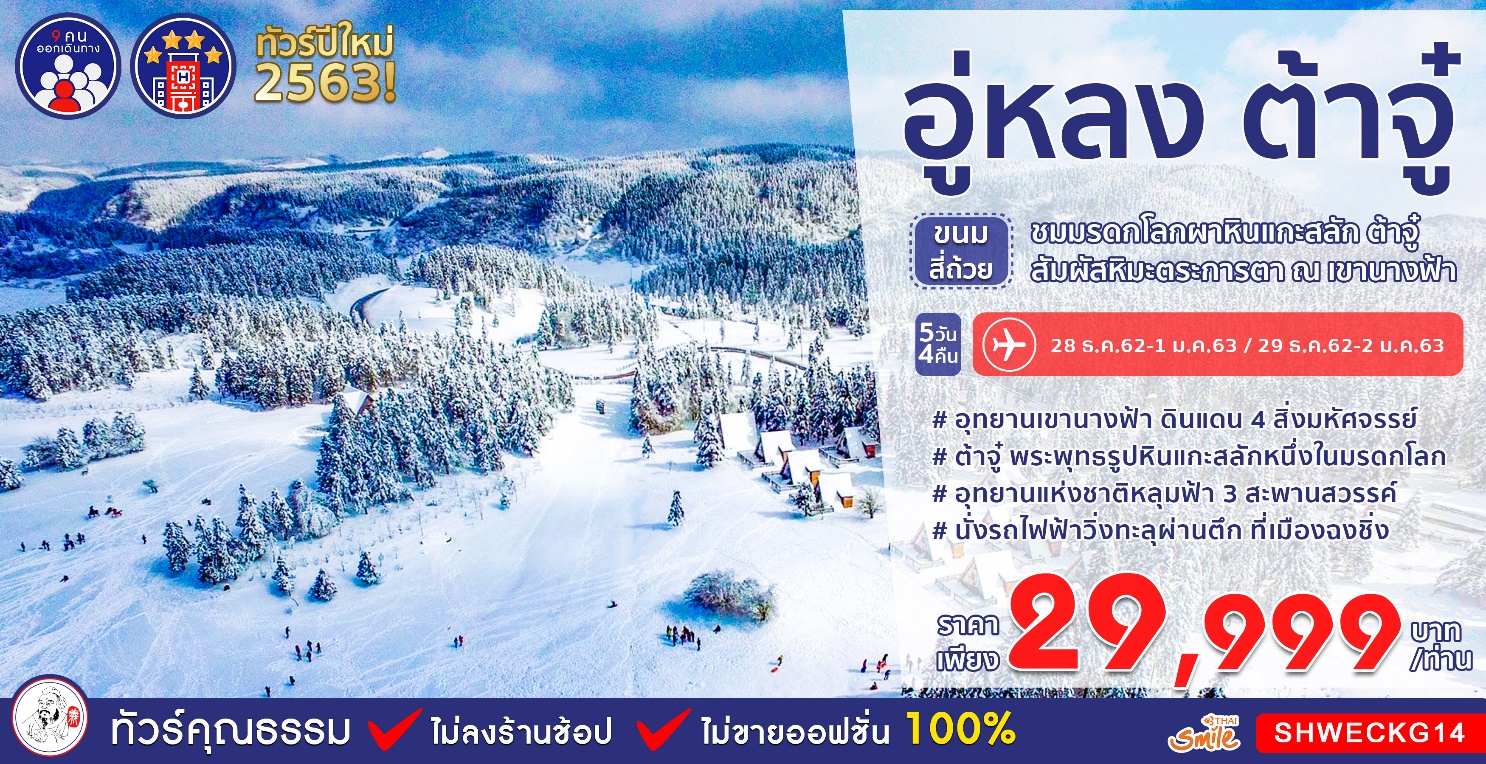 กำหนดการเดินทางวันที่ 28 ธ.ค.62-1 ม.ค.63/29 ธ.ค.62-2 ม.ค.63วันแรก		กรุงเทพฯ-ฉงชิ่ง-อู่หลง07.30 น.	 พร้อมกันที่ สนามบินสุวรรณภูมิ อาคารผู้โดยสารขาออก (ระหว่างประเทศ) ชั้น 4 เคาน์เตอร์ E สายการบิน THAI SMILE (WE) โดยมีเจ้าหน้าที่คอยอำนวยความสะดวกให้กับท่าน10.25 น.		เหิรฟ้าสู่ เมืองฉงชิ่ง โดยสายการบิน THAI SMILE เที่ยวบินที่ WE 684:10.25-14.50  หรือ 11.05-15.15 		(บริการอาหารและเครื่องดื่มบนเครื่อง)14.50 น.	เดินทางถึง ท่าอากาศยานเมืองฉงชิ่ง ตั้งอยู่ภาคตะวันตกของประเทศจีน ทั้งเป็นมหานครที่ใหญ่ที่สุดของประเทศจีน และเป็นศูนย์กลางของการคมนาคมทางบก ทางน้ำ และทางอากาศ  ผ่านพิธีการตรวจคนเข้าเมือง นำท่านเดินทางสู่ เมืองอู่หลง (ใช้เวลาเดินทางประมาณ 3 ชั่วโมง) ตั้งอยู่ทางทิศตะวันออกเฉียงใต้ของเมืองฉงชิ่ง เป็นเมืองที่โอบล้อมด้วยภูเขาสูง มีแม่น้ำอู่เจียงตัดผ่านเป็นแม่น้ำสายหลักในเมืองอู่หลง  ค่ำ	 รับประทานอาหารค่ำ ณ ภัตตาคาร พักที่ HONGFU HOTEL หรือเทียบเท่า ระดับ 4 ดาว****วันที่สอง	อุทยานเขานางฟ้า(รวมรถแบตเตอรี่)-ลานสกี-อุทยานหลุมฟ้าสะพานสวรรค์(รวมลิฟท์แก้ว+รถ อุทยาน)-ระเบียงกระจกเช้า		 รับประทานอาหารเช้า ณ ห้องอาหารโรงแรม 	นำท่านเดินทางสู่ อุทยานเขานางฟ้า (รวมรถแบตเตอรี่) อุทยานท่องเที่ยวทางธรรมชาติระดับ 4A ของประเทศจีน ได้รับการขนานนามว่าเป็นดินแดน 4 สิ่งมหัศจรรย์ คือมีป่าไม้หนาแน่น, ยอดเขาประหลาด, ทุ่งหญ้าเลี้ยงสัตว์และลานหิมะ จากนั้นพาท่านสัมผัสความสนุกสนานและความหนาวเย็นที่ ลานสกี อิสระให้ท่านได้สนุกสนานเพลิดเพลินกับกิจกรรมที่มีอยู่มากมาย ณ ลานสกี อย่างสนุกสนาน ลานสกีนี้เหมาะกับทั้งเด็กและผู้ใหญ่ ปล่อยความสนุกได้เต็มที่ อิสระให้ท่านได้เล่นกิจกรรมหรือเก็บภาพประทับใจตามอัธยาศัย (ราคาทัวร์ไม่รวม ค่าเช่าอุปกรณ์ และกิจกรรมต่างๆ) 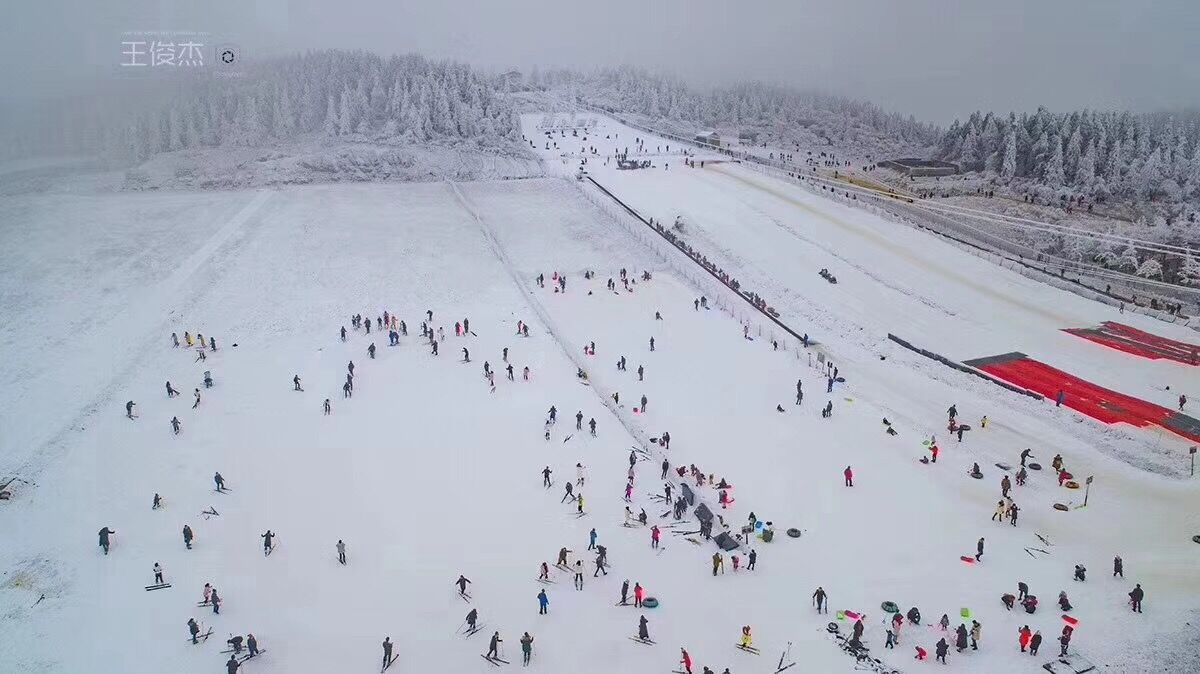 หมายเหตุ : หากสภาพอากาศไม่เอื้ออำนวย อากาศไม่หนาวจัด ส่งผลให้หิมะละลาย ทางบริษัทฯ จะไม่มีการคืนเงิน หรือเปลี่ยนโปรแกรมใดๆ ทดแทนให้ทุกกรณีนำท่านเดินทางสู่ อุทยานหลุมฟ้าสะพานสวรรค์ (รวมลิฟท์แก้ว+รถอุทยาน) ภูผาที่น่าอัศจรรย์ ชม 3 สะพานสวรรค์ แหล่งท่องเที่ยวทางธรรมชาติแหล่งใหม่ล่าสุดที่ได้รับการรับรองจากยูเนสโก้ให้เป็นมรดกโลกทางธรรมชาติในปี ค.ศ.2007 นอกจากนี้บริเวณหุบเหวด้านล่างยังเป็นที่ตั้งของ บ้านโบราณกลางหุบเขา เป็นฉากใหญ่ที่ใช้ถ่ายทำภาพยนตร์เรื่อง ศึกโค่นบัลลังก์วังทอง ล่าสุดเป็นฉากหลังของภาพยนตร์ฮอลีวู้ดเรื่อง TRANSFORMERS 4  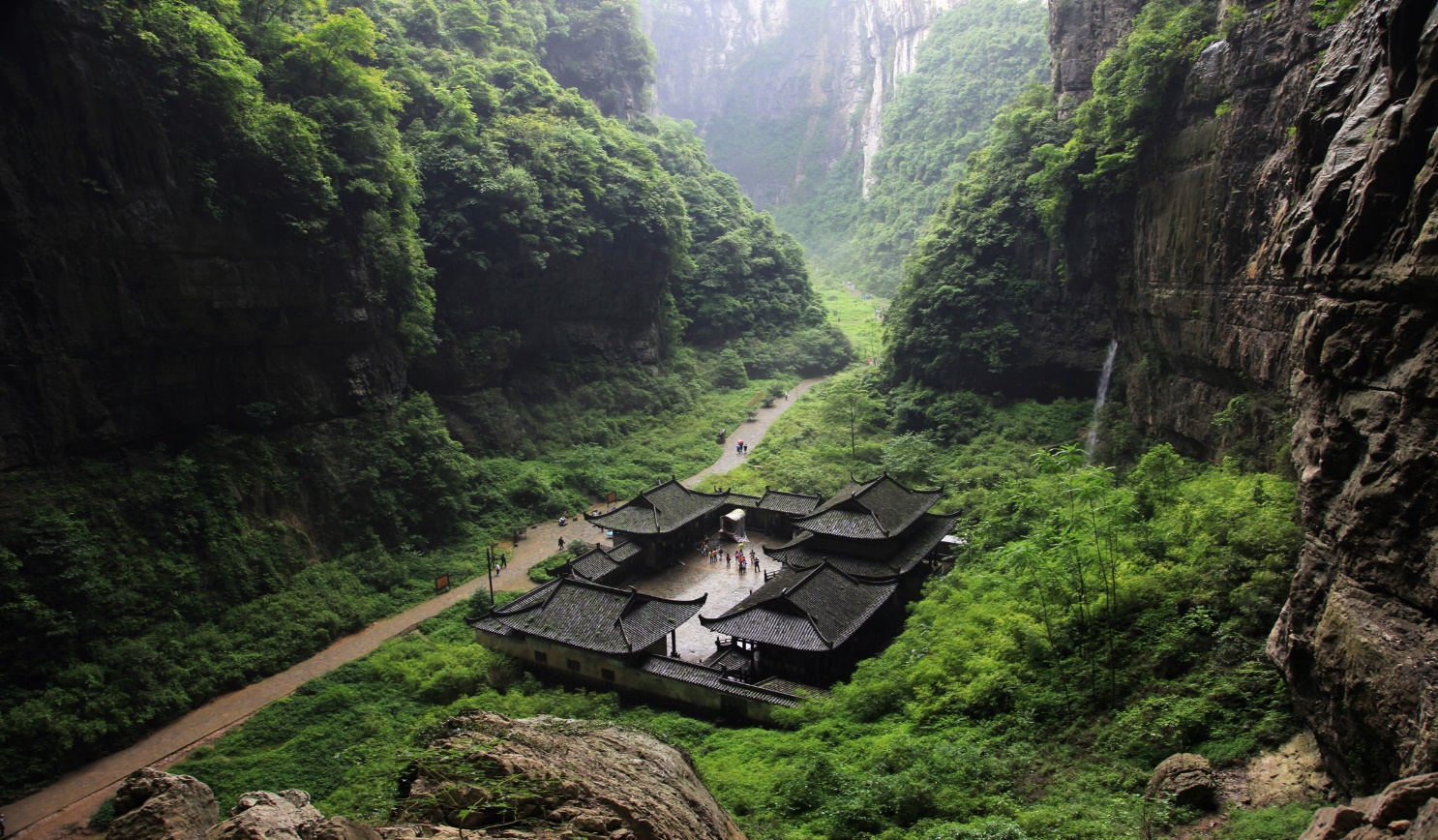 เที่ยง	 รับประทานอาหารกลางวัน ณ ภัตตาคารบ่าย	นำท่านชม ระเบียงกระจก ขนาดใหญ่ กว้าง 26 ตารางเมตร ยื่นออกมาจากหน้าผาของภูเขาลูกหนึ่งในอุทยานหลุมฟ้า 3 สะพานสวรรค์ เป็นจุดชมวิวแห่งใหม่ในอุทยาน ด้วยความสูงถึง 1,200 เมตรเหนือระดับน้ำทะเล 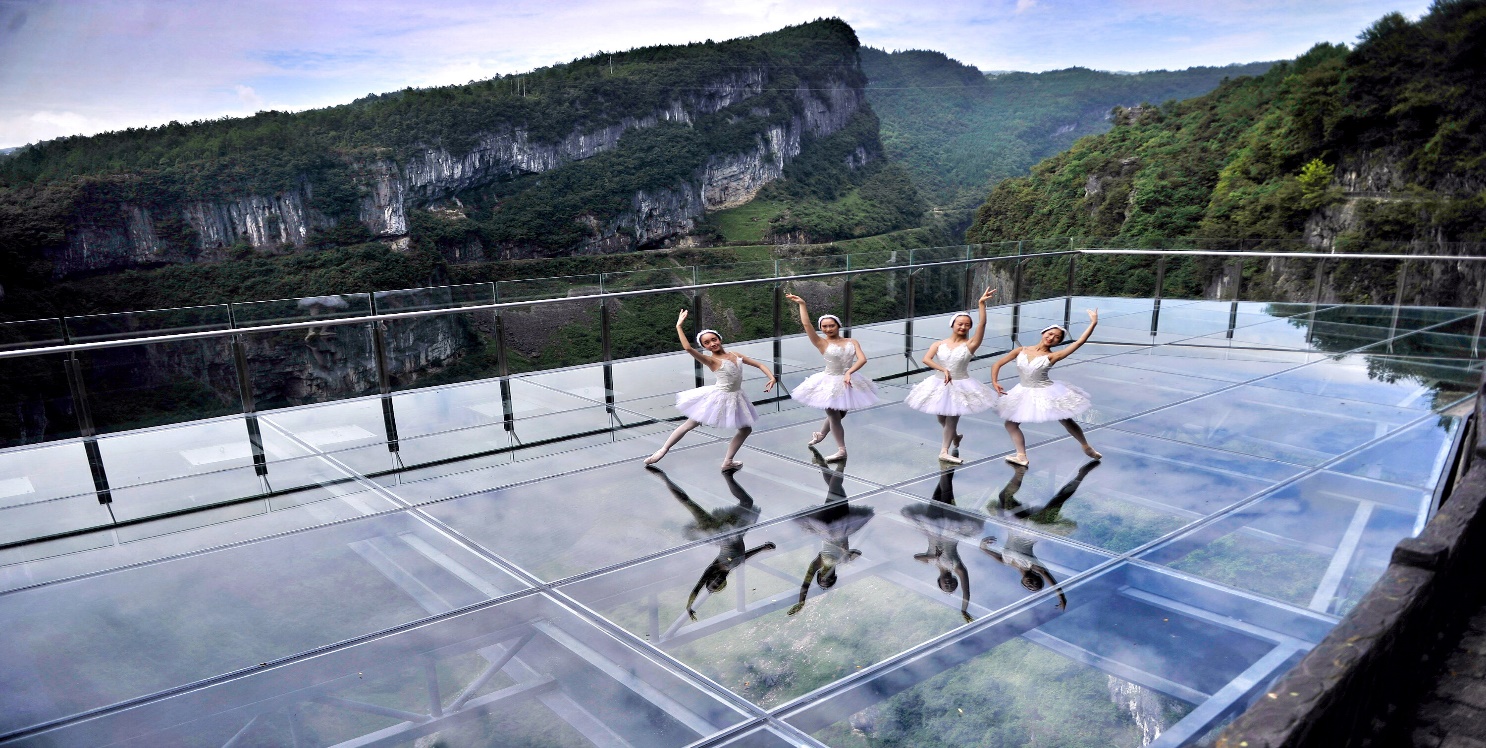 ค่ำ	 รับประทานอาหารค่ำ ณ ภัตตาคาร  พักที่  HONGFU HOTEL หรือเทียบเท่า ระดับ 4 ดาว****วันที่สาม	อู่หลง-ถ้ำฝูหยง (รวมกระเช้า)-ฉงชิ่ง-อิสระช้อปปิ้งถนนคนเดินเจี่ยฟ่างเป่ยเช้า		 รับประทานอาหารเช้า ณ ห้องอาหารโรงแรมนำท่านนั่งกระเช้าสู่ ถ้ำฝูหยง ตั้งอยู่ริมแม่น้ำฝูหยง มีโถงถ้ำใหญ่ที่มีพื้นที่ 37,000 ตารางเมตร เต็มไปด้วยหินงอกหินย้อยกว่า 30 ชนิด ถ้ำนี้ถูกค้นพบเมื่อเดือนพฤษภาคม ค.ศ. 1993 จากการสำรวจร่วมกันของประเทศจีนและออสเตรเลีย มีการประเมินผลอยู่ในระดับที่เป็นถ้ำมหัศจรรย์ของโลก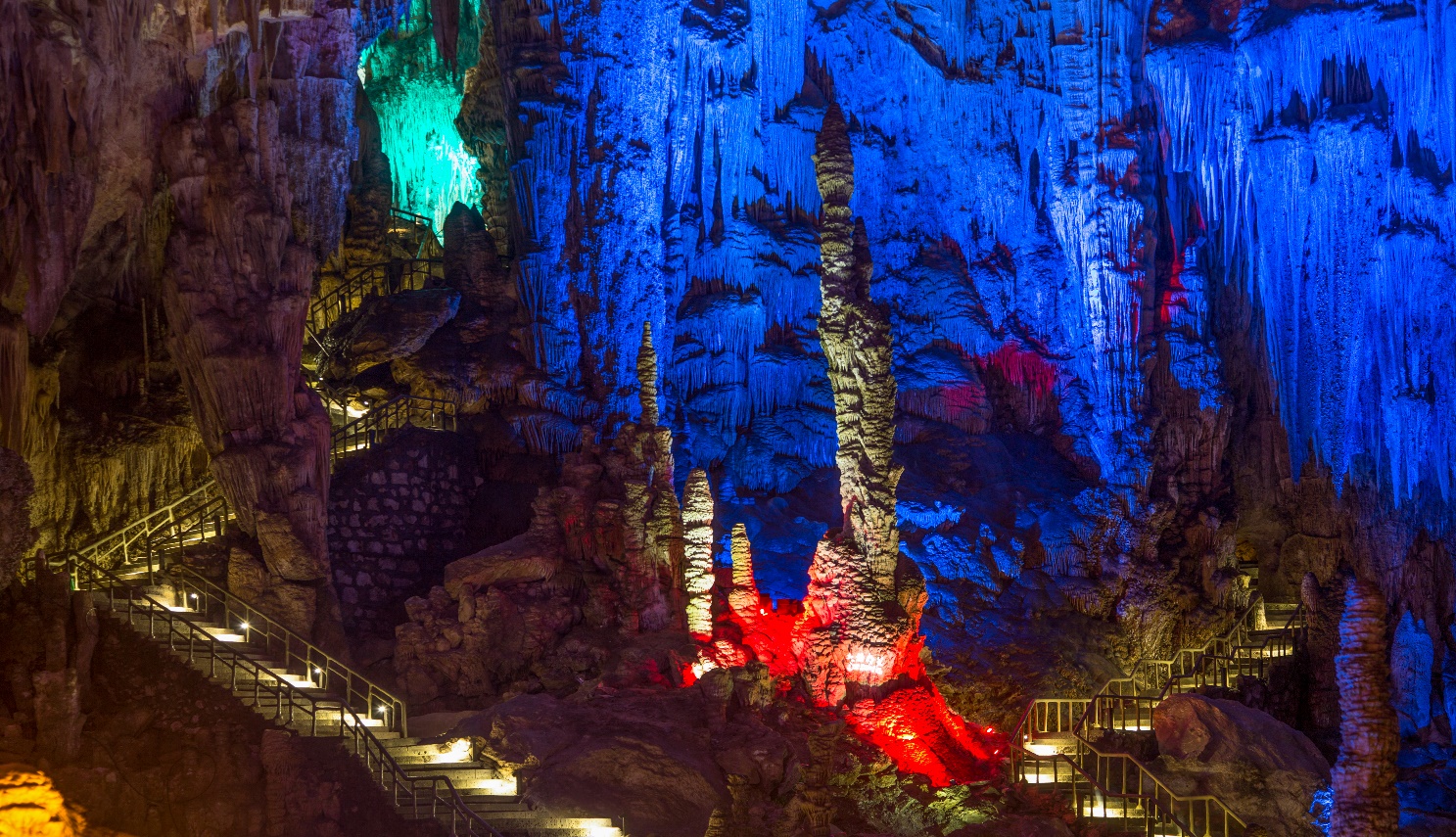 เที่ยง	 รับประทานอาหารกลางวัน ณ ภัตตาคารบ่าย	นำท่านเดินทางกลับ เมืองฉงชิ่ง (ใช้เวลาเดินทางประมาณ 3 ชั่วโมง) เป็นมหานคร 1 ใน 4 ของสาธารณรัฐประชาชนจีน จากนั้นนำท่าน อิสระช้อปปิ้งถนนคนเดินเจี่ยฟ่างเป่ย ศูนย์กลางทางการค้าขนาดใหญ่ใจกลางเมือง เต็มไปด้วยร้านค้า กว่า 3,000 ร้านอาหาร   ค่ำ	 รับประทานอาหารค่ำ ณ ภัตตาคาร 	 พักที่ NEW XIYA HOTEL หรือเทียบเท่า ระดับ 4 ดาว****วันที่สี่		ฉงชิ่ง-ต้าจู๋-เมืองโบราณชางโจว-พระพุทธรูปแกะสลักหินต้าจู๋-ฉงชิ่ง-หมู่บ้านโบราณฉือชี่โข่วเช้า		 รับประทานอาหารเช้า ณ ห้องอาหารโรงแรมนำท่านเดินทางสู่ เมืองต้าจู๋ (ใช้เวลาเดินทางประมาณ 3 ชั่วโมง) แหล่งมรดกโลกที่เด่นในความงดงามของงานแกะสลักทั้งทางพุทธศาสนา ขงจื๊อ เต๋า และชีวิตผู้คนบนผาแคบๆ ที่เริ่มแกะสลักเรื่อยมาตั้งแต่คริสต์ศตวรรษที่ 9 จนถึงคริสต์ศตวรรษที่ 13 จากนั้นนำท่านสู่ เมืองโบราณชางโจว เป็นเมืองโบราณที่สร้างขึ้นริมแม่น้ำ ตั้งอยู่ใจกลางเมืองต้าจู๋ ในเมืองโบราณมีหอกำแพงสูงกว่า 13 เมตร  มีที่ว่าการเมือง มีโรงละคร ๆลๆ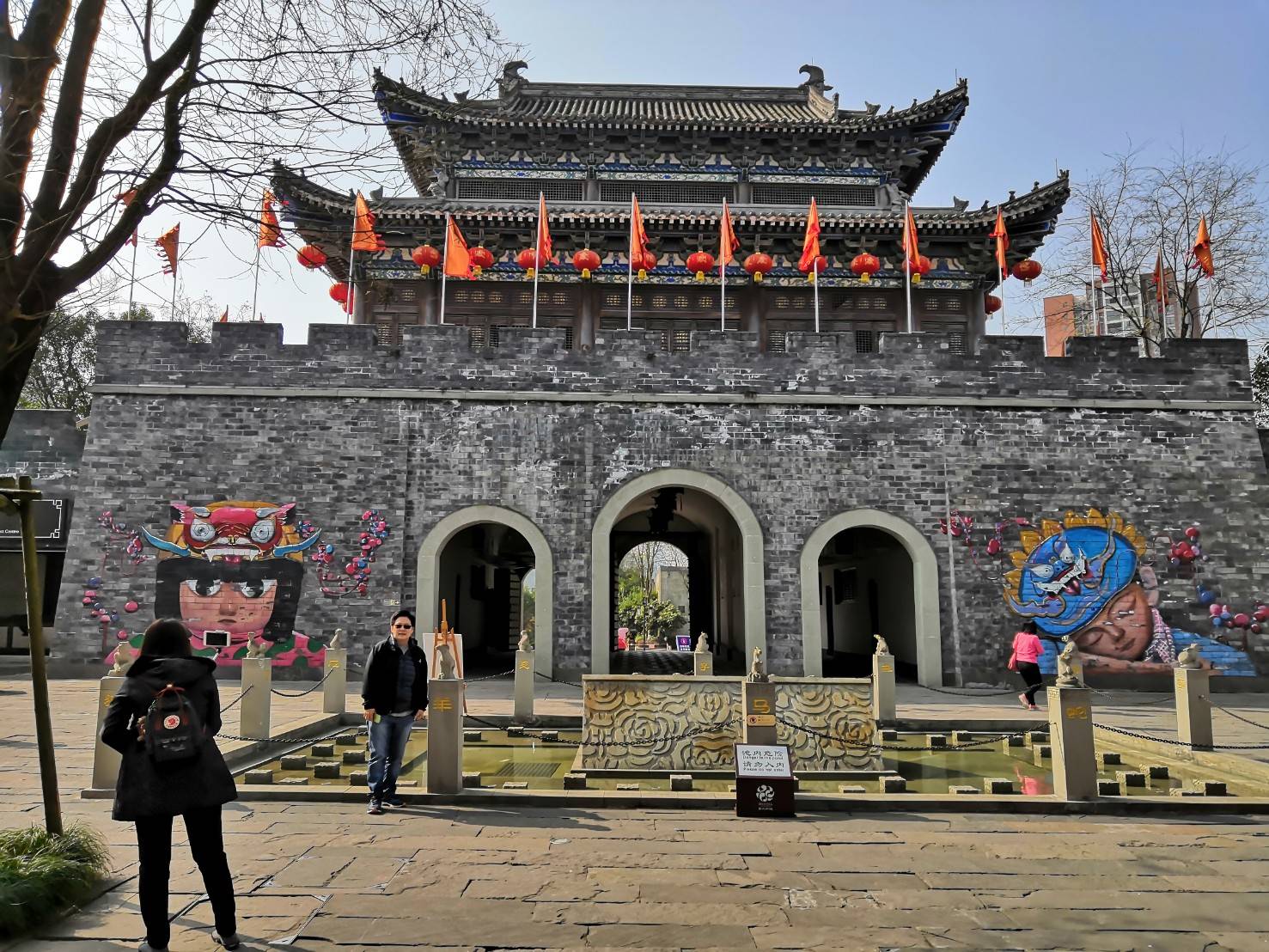 เที่ยง	 รับประทานอาหารกลางวัน ณ ภัตตาคารบ่าย	นำท่านเที่ยวชมมรดกโลกที่อลังการ พระพุทธรูปแกะสลักหินต้าจู๋ ซึ่งนับได้ว่าเป็นตัวแทนของศิลปะถ้ำในยุคหลัง หินสลักสำคัญที่อำเภอต้าจู๋อยู่ในอาณาบริเวณของ ‘เทือกเขาทั้ง 5’ ได้แก่ เขาเป่ยซัน เป๋าติ่งซัน หนันซัน สือจ้วนซันและเขาสือเหมินซัน ซึ่งประกอบด้วยหินสลักที่กระจายอยู่ตามเขาต่างๆนี้กว่า 75 จุด รวมรูปหินสลักทั้งหมดมากกว่า 100,000 ชิ้น ให้ท่านชมพระแกะสลักที่งดงามติดอันดับ 1 ใน 4 ของถ้ำแกะสลักหินริมภูเขาที่ให้ท่านเก็บภาพความประทับใจ (รวมรถแบตเตอรี่) 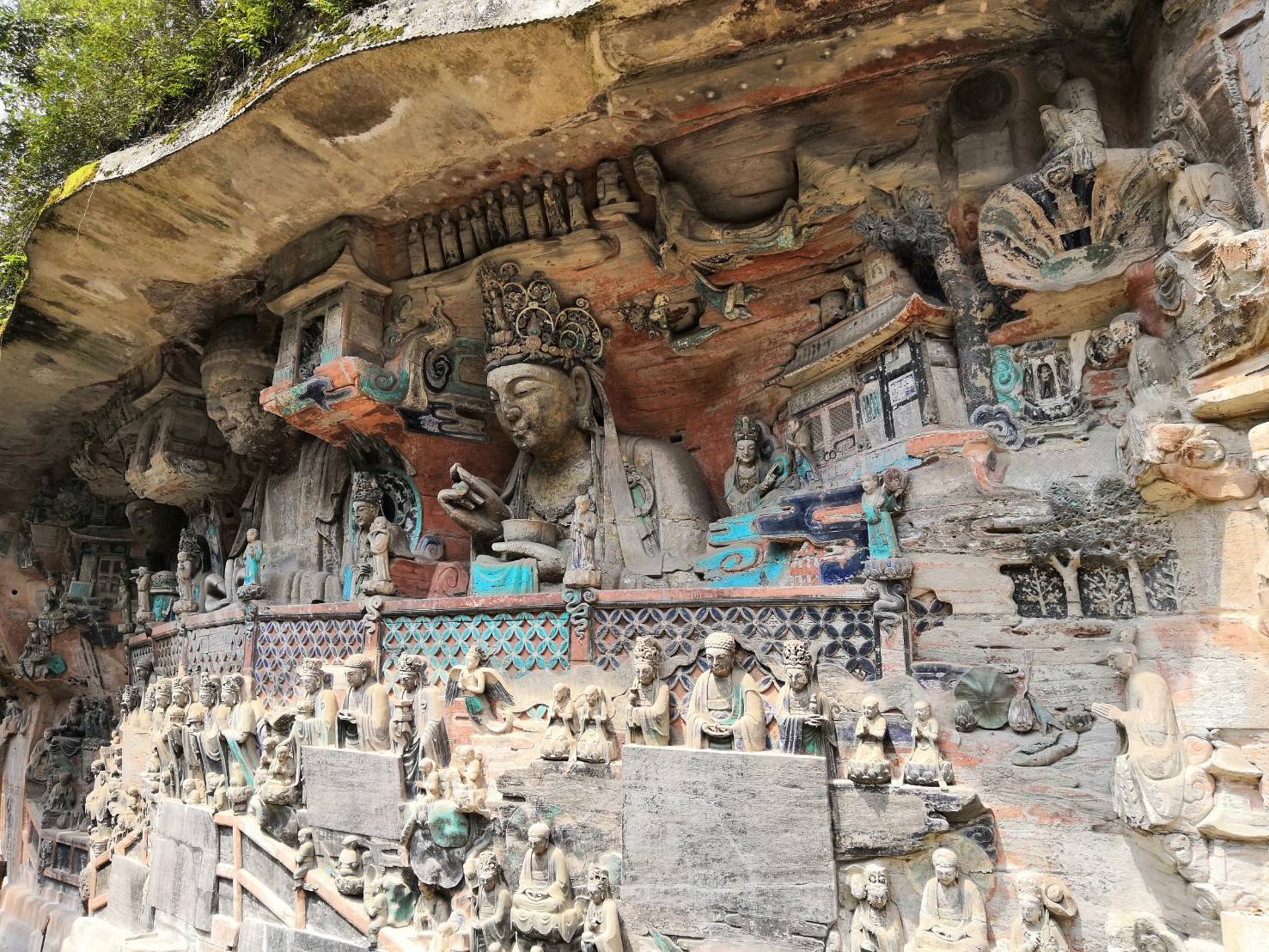 จากนั้นนำท่านเดินทางกลับ เมืองฉงชิ่ง (ใช้เวลาเดินทางประมาณ 3 ชั่วโมง)  เป็นมหานคร 1 ใน 4 ของสาธารณรัฐประชาชนจีน จากนั้นนำท่านชม หมู่บ้านโบราณฉือชี่โข่ว เป็นหมู่บ้านที่มีชนเผ่ากลุ่มน้อยหลากหลายเชื้อชาติอาศัยอยู่ อาคารบ้านเรือนภายในหมู่บ้านคงรูปแบบของสถาปัตยกรรมจีนดั้งเดิมไว้ อิสระให้ท่านสัมผัสกลิ่นอายย้อนยุคสมัยราชวงศ์ซ่ง หมิง ชิง เลือกซื้อของที่ระลึกหรือของฝาก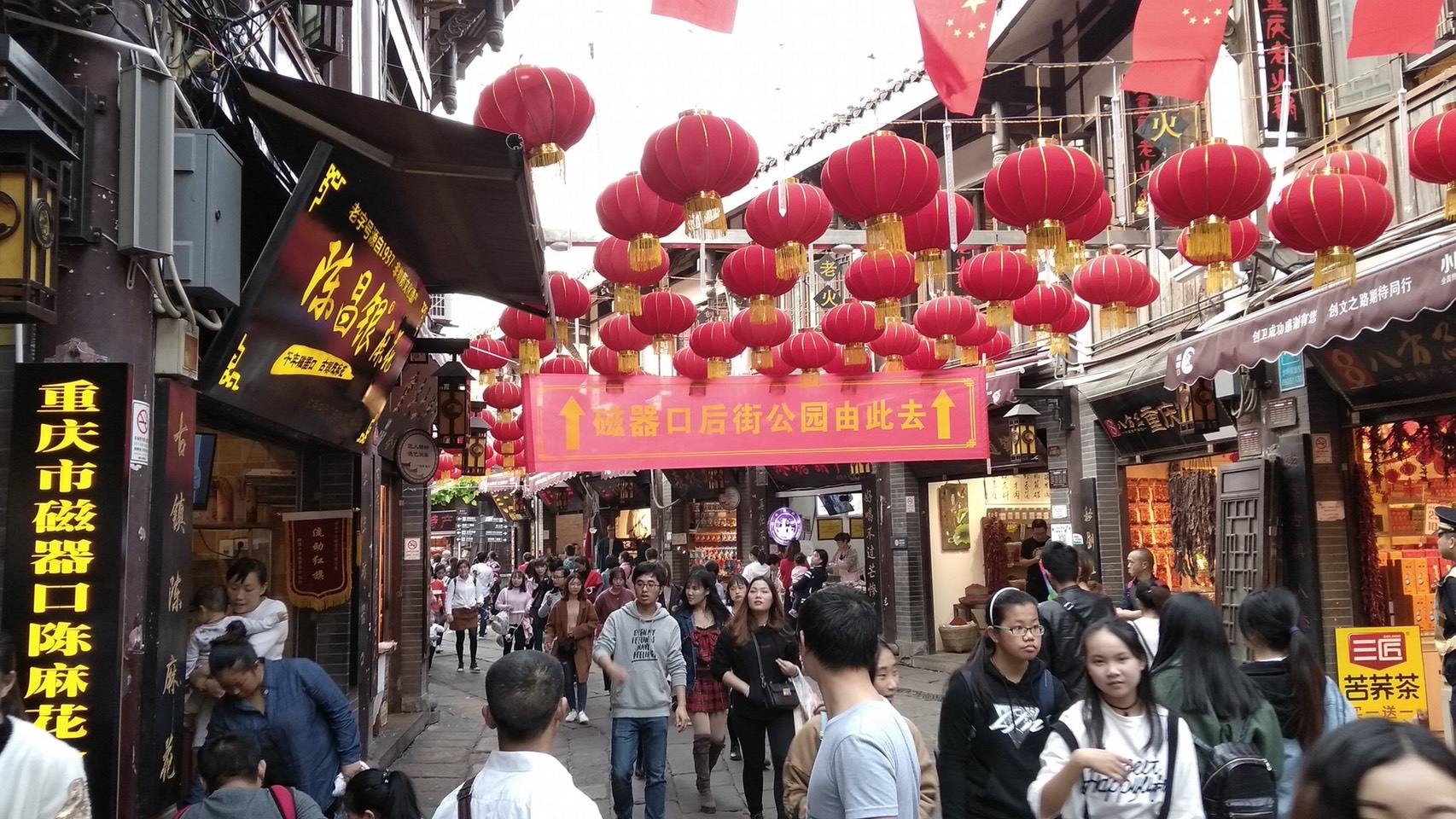 ค่ำ	 รับประทานอาหารค่ำ ณ ภัตตาคาร  		 พักที่ NEW XIYA HOTEL หรือเทียบเท่า ระดับ 4 ดาว****วันที่ห้า	     	อิสระช้อปปิ้งหงหยาต้ง-นั่งรถไฟฟ้าทะลุตึก-ฉงชิ่ง-กรุงเทพฯเช้า		 รับประทานอาหารเช้า ณ ห้องอาหารโรงแรมนำท่าน อิสระช้อปปิ้งหงหยาต้ง เป็นแหล่งช้อปปิ้งขนาดใหญ่ แบ่งเป็นโซนหลายชั้น ในส่วนของชั้น 4 จะเป็นตลาดของกิน เต็มไปด้วยร้านค้ามากมาย ตกแต่งในสไตล์จีนโบราณ ที่โดดเด่นเห็นจะเป็นสินค้าแปรรูปและเครื่องเทศโดยเฉพาะหมาล่า วัตุดิบที่ชาวจีนเสฉวน นิยมใส่ลงไปในอาหาร จากนั้นนำท่านสัมผัสประสบการณ์ใหม่…นั่งรถไฟฟ้าทะลุตึก รถไฟฟ้าที่มีความแปลกไม่เหมือนใคร เนื่องจากถูกสร้างขึ้นมาให้ลอดผ่านอาคารต่างๆ ได้โดยไม่ต้องทุบตึกทิ้ง รถไฟทะลุตึกสายนี้เรียกว่า Mountain City ตั้งอยู่ในเมืองฉงชิ่ง เป็นรถไฟชนิดพิเศษที่ถูกสร้างขึ้นบนตึกสูงถึง 19 ชั้นเลยทีเดียวโดยนักวางแผนได้ทำการสร้างสถานี Liziba Station ในอาคารที่มีประชาชนพักอาศัยอยู่อย่างหนาแน่น ตั้งแต่ตึกชั้นที่ 6 ไปจนถึงชั้นที่ 8 โดยให้ประชาชนที่อยู่ในพื้นที่บริเวณนั้นสามารถใช้บริการรถไฟจากสถานีดังกล่าวได้อย่างสะดวกสบาย แม้ว่าประชาชนในพื้นที่บริเวณดังกล่าว จะอาศัยอยู่ในบริเวณที่ใกล้เคียงกับสถานีรถไฟที่เต็มไปด้วยความวุ่นวาย แต่เมื่อไหร่ก็ตามที่รถไฟได้เข้าสู่ชานชาลา ทางเจ้าหน้าที่จะปิดเสียงลงด้วยอุปกรณ์ชนิดพิเศษ ซึ่งจะทำให้เสียงของรถไฟดังไม่ต่างจากการเปิดเครื่องล้างจานเลย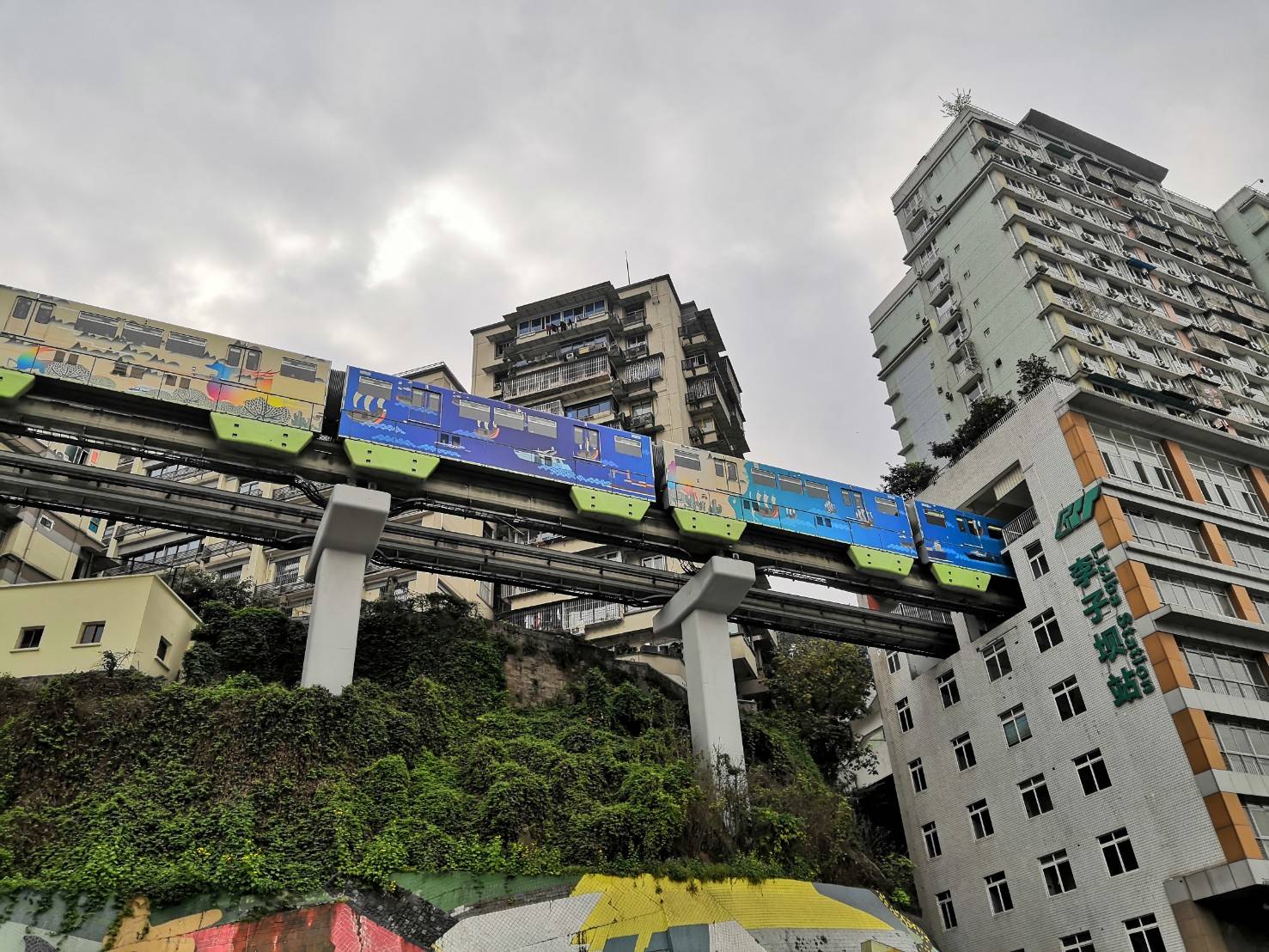 เที่ยง		 รับประทานอาหารกลางวัน ณ ภัตตาคาร  ลิ้มรสอาหารพิเศษ...สุกี้เสฉวนสมควรแก่เวลา นำท่านเดินทางสู่ สนามบินฉงชิ่ง15.50 น. 	เหิรฟ้าสู่ กรุงเทพฯ โดยสายการบิน THAI SMILE เที่ยวบินที่ WE 685: 15.50-18.10 หรือ 16.15-18.35  	(บริการอาหารและเครื่องดื่มบนเครื่อง)18.10 น.	ถึง ท่าอากาศยานสุวรรณภูมิ กรุงเทพฯ โดยสวัสดิภาพ พร้อมความประทับใจ.....    ********ขอบคุณทุกท่านที่ใช้บริการ********       ซื่อสัตย์ จริงใจ ห่วงใย เน้นบริการ คืองานของเรา     (*** กรุ๊ปออกเดินทางได้ตั้งแต่ 9 ท่านขึ้นไป ***)ทัวร์คุณธรรม อู่หลง ต้าจู๋...ขนมสี่ถ้วยชมมรดกโลกผาหินแกะสลัก ต้าจู๋ สัมผัสหิมะตระการตา ณ เขานางฟ้า  5 วัน 4 คืน (WE)ค่าตั๋วเครื่องบินชั้นทัศนาจร ไป-กลับ พร้อมกรุ๊ป ตามที่ระบุไว้ในรายการเท่านั้น ค่าภาษีสนามบินทุกแห่ง หากสายการบินมีการปรับราคาภาษีน้ำมันขึ้น ทางบริษัทฯ ขอสงวนสิทธิ์เก็บค่าภาษีน้ำมันเพิ่มตามความเป็นจริง ก่อนการเดินทาง**ราคาทัวร์นี้เช็คภาษีน้ำมัน ณ วันที่ 04 ก.ย.62 เป็นเงิน 1,300 บาทค่าวีซ่าจีน ปกติ 4 วันทำการ ราคา 1,650 บาท (ผู้ถือหนังสือเดินทางไทย) **กรณียื่นด่วน 2 วันทำการ ชำระค่าส่วนต่างเพิ่ม 1,125 บาท (ชำระพร้อมค่าทัวร์ส่วนที่เหลือ)  ค่าโรงแรมระดับมาตรฐาน (พักห้องละ 2-3 ท่าน), อาหาร และเครื่องดื่มทุกมื้อ ตามที่ระบุไว้ในรายการ5.  ค่ายานพาหนะ และค่าธรรมเนียมเข้าชมสถานที่ต่างๆ ตามที่ระบุไว้ในรายการน้ำหนักสัมภาระ ท่านละไม่เกิน 30 กิโลกรัม  สัมภาระติดตัวขึ้นเครื่องได้ 1 ชิ้น ต่อท่าน น้ำหนักต้องไม่เกิน 7 กิโลกรัม, ค่าประกันวินาศภัยเครื่องบินตามเงื่อนไขของแต่ละสายการบินที่มีการเรียกเก็บค่าประกันอุบัติเหตุระหว่างการเดินทาง ท่านละไม่เกิน 1,000,000 บาท (ค่ารักษาพยาบาล 500,000 บาท) คุ้มครองผู้เอาประกันที่มีอายุตั้งแต่ 1 เดือนขึ้นไป และผู้เอาประกันอายุระหว่าง 1 เดือน ถึง 15 ปี และผู้ที่มีอายุสูงกว่า 70 ปี ขึ้นไป ค่าชดเชยทั้งหลายตามกรมธรรม์จะลดลงเหลือเพียงครึ่งหนึ่งของค่าชดเชยที่ระบุไว้ในกรมธรรม์ทั้งนี้ย่อมอยู่ในข้อจำกัดที่มีการตกลงไว้กับบริษัทประกันชีวิต ทุกกรณี ต้องมีใบเสร็จ และมีเอกสารรับรองทางการแพทย์ หรือจากหน่วยงานที่เกี่ยวข้องหมายเหตุ ** ในกรณีลูกค้าท่านใดสนใจ ซื้อประกันการเดินทางเพื่อให้คลอบคลุมในเรื่องของสุขภาพ ท่านสามารถสอบถามรายละเอียดเพิ่มเติมได้ที่เจ้าหน้าที่ของบริษัท ฯ ***ทั้งนี้อัตราเบี้ยประกันเริ่มต้นที่ 330 บาท ขึ้นอยู่กับระยะเวลาการเดินทางการประกันไม่คุ้มครองกรณีที่เสียชีวิต หรือ เจ็บป่วยทางร่างกายด้วยโรคประจำตัว, การติดเชื้อ, ไวรัส, ไส้เลื่อน, ไส้ติ่ง, อาการที่เกี่ยวข้องกับการติดยา, โรคติดต่อทางเพศสัมพันธ์, การบาดเจ็บจากความเสียหายโดยเจตนา, การฆ่าตัวตาย, เสียสติ, ตกอยู่ภายใต้อำนาจของสุรายาเสพติด, บาดเจ็บจากการทะเลาะวิวาท การแท้งบุตร, การบาดเจ็บเนื่องมาจากอาชญากรรม, จลาจล, นัดหยุดงาน, การก่อการร้าย การยึดพาหนะ และการปล้นอากาศยาน (Terrorism, Hijack, Skyjack) และอื่นๆตามเงื่อนไขในกรมธรรม์อัค่าบริการดังกล่าว (ข้อ 1-7) เป็นค่าบริการเฉพาะผู้เดินทางที่เป็นชาวไทยเท่านั้น!!! 1.  ค่าทำหนังสือเดินทางทุกประเภทค่าใช้จ่ายอื่นๆ ที่นอกเหนือจากรายการระบุ เช่น ค่าใช้จ่ายส่วนตัวอื่นๆ ฯลฯกรุณาเตรียมค่าทิปไกด์, คนขับรถ และหัวหน้าทัวร์ รวม 150 หยวนต่อคน (เด็กชำระทิปเท่ากับผู้ใหญ่)กรณีกรุ๊ปออกเดินทางน้อยกว่า 15 ท่าน ขอเก็บค่าทิปเพิ่ม 50 หยวน / ท่าน / ทริปค่าภาษีมูลค่าเพิ่ม VAT 7 % และหักภาษี ณ ที่จ่าย 3 % ในกรณีที่ลูกค้าต้องการใบเสร็จรับเงินที่ถูกต้อง จะต้องบวกค่าภาษีมูลค่าเพิ่ม และหัก ณ ที่จ่าย จากยอดขายจริงทั้งหมดเท่านั้น และโปรดแจ้งทางบริษัทฯ จะออกให้ภายหลัง ขอสงวนสิทธิ์ออกใบเสร็จที่ถูกให้กับบริษัททัวร์เท่านั้นค่าวีซ่าจีนสำหรับชาวต่างชาติในการจองครั้งแรก ชำระมัดจำท่านละ 15,000 บาท หรือทั้งหมด (ภายใน 3 วัน หลังจากทำการจอง) พร้อมส่งสำเนาหนังสือเดินทาง ให้กับเจ้าหน้าที่ฝ่ายขายส่งหนังสือเดินทางตัวจริง, พร้อมรูปถ่าย จำนวน 2 รูป (ตามกฎของการขอวีซ่าจีนในหัวข้อด้านล่าง) และเอกสารที่ให้กรอกท้ายโปรแกรมทัวร์ ให้กับเจ้าหน้าที่ฝ่ายขาย ก่อนเดินทาง 15 วัน **กรณียื่นด่วน 2 วันทำการ ชำระค่าส่วนต่างเพิ่ม 1,125 บาท  (อัตราดังกล่าวข้างต้น สำหรับผู้ถือหนังสือเดินทางไทยเท่านั้น) ชำระส่วนที่เหลือ ก่อนเดินทาง 15 วัน (ไม่นับรวมวันเสาร์ อาทิตย์ และวันหยุดราชการ)   แจ้งยกเลิกก่อนเดินทาง 30 วัน คืนค่าใช้จ่ายทั้งหมด    แจ้งยกเลิกก่อนเดินทาง 15-29 วัน เก็บค่าใช้จ่ายท่านละ 15,000 บาท    แจ้งยกเลิกน้อยกว่า 1-14 วันก่อนเดินทาง ทางบริษัทฯ ขอสงวนสิทธิ์เก็บค้าใช้จ่ายทั้งหมดกรณีเจ็บป่วย จนไม่สามารถเดินทางได้ ซึ่งจะต้องมีใบรับรองแพทย์จากโรงพยาบาลรับรอง บริษัทฯ จะพิจารณาเลื่อนการเดินทางของท่านไปยังคณะต่อไป แต่ทั้งนี้ท่านจะต้องเสียค่าใช้จ่ายที่ไม่สามารถเรียกคืนได้ เช่น ค่าตั๋วเครื่องบิน ค่าห้อง ค่าธรรมเนียมวีซ่าตามที่สถานทูตฯ เรียกเก็บ และค่าใช้จ่ายอื่นๆ ที่เกิดขึ้นตามจริง ในกรณีที่ไม่สามารถเดินทางได้ เมื่อท่านออกเดินทางไปกับคณะแล้ว ท่านงดการใช้บริการรายการใดรายการหนึ่ง หรือไม่เดินทางพร้อมคณะถือว่า   ท่านสละสิทธิ์ ไม่อาจเรียกร้องค่าบริการ และเงินมัดจำคืน ไม่ว่ากรณีใดๆ ทั้งสิ้น  กรุ๊ปที่เดินทางช่วงวันหยุดเทศกาลที่ต้องการันตีมัดจำกับสายการบินหรือค่ามัดจำที่พัก รวมถึงเที่ยวบินพิเศษ เช่น Extra Flight และ Charter Flight จะไม่มีการคืนเงินมัดจำ หรือค่าทัวร์ทั้งหมด เนื่องจากค่าตั๋วเป็นการเหมาจ่ายในเที่ยวบินนั้นๆ คณะทัวร์ครบ 9 ท่านออกเดินทาง มีหัวหน้าทัวร์ไทยเดินทางไป-กลับ พร้อมกับคณะ บริษัทฯ มีสิทธิ์ที่จะเปลี่ยนแปลงรายละเอียดบางประการในทัวร์นี้ เมื่อเกิดเหตุสุดวิสัยจนไม่อาจแก้ไขได้ รายการท่องเที่ยวสามารถเปลี่ยนแปลงได้ตามความเหมาะสม โดยคำนึงถึงผลประโยชน์ของผู้เดินทางเป็นสำคัญ รายการท่องเที่ยว และอาหาร สามารถสลับรายการในแต่ละวัน เพื่อให้โปรแกรมการท่องเที่ยวเป็นไปอย่างราบรื่น และเหมาะสม โดยคำนึงถึงผลประโยชน์ของผู้เดินทางเป็นสำคัญ บริษัทฯ ไม่รับผิดชอบค่าเสียหายในเหตุการณ์ที่เกิดจากสายการบิน ภัยธรรมชาติ ปฏิวัติ และอื่นๆที่อยู่นอกเหนือการควบคุมของทางบริษัทฯหรือค่าใช้จ่ายเพิ่ม เติมที่เกิดขึ้นทางตรงหรือทางอ้อม เช่น การเจ็บป่วย, การถูกทำร้าย, การสูญหาย, ความล่าช้า หรือจากอุบัติเหตุต่างๆ ทางบริษัทฯ จะไม่รับผิดชอบใดๆ ทั้งสิ้นหากเกิดกรณีความล่าช้าจากสายการบิน, การประท้วง, การนัดหยุดงาน, การก่อจลาจล หรือกรณีที่ท่านถูกปฏิเสธ การเข้าหรือออกเมืองจากเจ้าหน้าที่ตรวจคนเข้าเมือง หรือเจ้าหน้าที่กรมแรงงานทั้งจากไทย และต่างประเทศซึ่งอยู่นอกเหนือความรับผิดชอบของบริษัทฯ หากไม่สามารถไปเที่ยวในสถานที่ที่ระบุในโปรแกรมได้ อันเนื่องมาจากธรรมชาติ ความล่าช้า และความผิดพลาดจากทางสายการบิน จะไม่มีการคืนเงินใดๆทั้งสิ้น แต่ทั้งนี้ทางบริษัทฯจะจัดหารายการเที่ยวสถานที่อื่นๆ มาให้ โดยขอสงวนสิทธิ์การจัดหานี้โดยไม่แจ้งให้ทราบล่วงหน้า ราคานี้คิดตามราคาตั๋วเครื่องบินในปัจจุบัน หากราคาตั๋วเครื่องบินปรับสูงขึ้น บริษัทฯ สงวนสิทธิ์ที่จะปรับราคาตั๋วเครื่องบินตามสถานการณ์ดังกล่าว ทางบริษัทฯจะไม่รับผิดชอบใดๆ ทั้งสิ้น หากท่านใช้บริการของทางบริษัทฯไม่ครบ อาทิ ไม่เที่ยวบางรายการ, ไม่ทานอาหารบางมื้อ เพราะค่าใช้จ่ายทุกอย่าง ทางบริษัทฯได้ชำระค่าใช้จ่ายให้ตัวแทนต่างประเทศแบบเหมาขาดก่อนออกเดินทางแล้ว กรณีที่กองตรวจคนเข้าเมืองทั้งที่กรุงเทพฯ และในต่างประเทศปฏิเสธมิให้เดินทางออก หรือเข้าประเทศที่ระบุในรายการเดินทาง  บริษัทฯ ของสงวนสิทธิ์ที่จะไม่คืนค่าบริการไม่ว่ากรณีใดๆ ทั้งสิ้นอัตราค่าบ ทางบริษัทฯจะไม่รับผิดชอบใดๆ ทั้งสิ้น หากเกิดสิ่งของสูญหายจากการโจรกรรม และ/หรือ เกิดอุบัติเหตุที่เกิดจากความประมาทของตัวนักท่องเที่ยวเอง ในกรณีที่ลูกค้าต้องออกตั๋วโดยสารภายในประเทศ กรุณาติดต่อเจ้าหน้าที่ของบริษัท ฯ ก่อนทุกครั้ง  มิฉะนั้นทางบริษัทฯจะไม่รับผิดชอบค่าใช้จ่ายใดๆ ทั้งสิ้น เมื่อท่านตกลงชำระเงินไม่ว่าทั้งหมดหรือบางส่วนกับทางบริษัทฯ ทางบริษัทฯ จะถือว่าท่านได้ยอมรับในเงื่อนไขข้อตกลงต่างๆ ที่ได้ระบุไว้แล้วทั้งหมดหนังสือเดินทางที่มีอายุการใช้งานไม่ต่ำกว่า 6 เดือนหมายเหตุ : หนังสือเดินทางต้องไม่มีการ ชำรุดใดๆ ทั้งสิ้น ถ้าเกิดการชำรุด เจ้าหน้าที่ตรวจคนเข้า-ออกเมือง จะปฏิเสธการขอออกนอกประเทศของท่านได้ หนังสือเดินทางต้องมีหน้าว่าง สำหรับประทับตราวีซ่าและตราเข้า-ออก อย่างน้อย 2 หน้าเต็ม  รูปถ่ายหน้าตรง ถ่ายจากร้านถ่ายรูปจำนวน 2 ใบ ขนาด 1.5 X 2 นิ้ว พื้นหลังสีขาวเท่านั้น!! ข้อห้าม : ห้ามแม็ครูป, ห้ามรูปเป็นรอย, ห้ามเปื้อน, ห้ามยิ้ม, ห้ามใส่เสื้อสีอ่อน และสีขาว (ห้ามใส่เสื้อคอกว้าง แขนกุด ซีทรู ลูกไม้ สายเดี่ยว ชุดราชการ ชุดยูนิฟอร์มชุดทำงาน ชุดนักเรียน นักศึกษา), ห้ามใส่แวนตาสีดำ หรือกรอบแว่นสีดำ, ห้ามสวมใส่เครื่องประดับทุกชนิด เช่น ต่างหู สร้อย กิ๊ปติดผม คาดผม เข็มกลัด เป็นต้น รูปต้องเห็นคิ้ว และใบหูทั้ง 2 ข้างชัดเจน ห้ามผมปิดหน้ารูปต้องอัดด้วยกระดาษสีโกดัก หรือฟูจิเท่านั้น และต้องไม่ใช่สติ๊กเกอร์ หรือรูปพริ้นซ์จากคอมพิวเตอร์ รูปใหม่ถ่ายมาไม่เกิน 6 เดือน **ท่านที่ประสงค์ใช้รูปถ่ายข้าราชการในการยื่นวีซ่า กรุณาเตรียมหนังสือรับรองต้นสังกัดจัดมาพร้อมกับการส่งหนังสือเดินทาง เอกสารที่ให้กรอกท้ายโปรแกรมทัวร์ (กรุณากรอกข้อมูลจริงให้ครบเพื่อประโยชน์ของตัวท่านเอง) กรณีเด็กอายุต่ำกว่า 18 ปี เดินทาง ใช้เอกสารเพิ่มเติม จากข้อ 1-3 ดังนี้  เดินทางพร้อมพ่อแม่ / เดินทางพร้อมพ่อ หรือ แม่  1. สำเนาสูติบัตร (ใบเกิด) ทั้งนี้กรณีเด็กอายุต่ำกว่า 6 ปี ต้องใช้สูติบัตร (ใบเกิด) ตัวจริง		2. สำเนาทะเบียนสมรสพ่อแม่ 		3. สำเนาบัตรประชาชน และสำเนาทะเบียนบ้านพ่อแม่ 		4. กรณีชื่อไม่ตรงกับสูติบัตร (ใบเกิด) ต้องใช้ใบเปลี่ยนชื่อ  เดินทางพร้อมญาติ  1. สำเนาสูติบัตร(ใบเกิด) ทั้งนี้กรณีเด็กอายุต่ำกว่า 6 ปี ต้องใช้สูติบัตร(ใบเกิด) ตัวจริง2. สำเนาทะเบียนสมรสพ่อแม่ 3. สำเนาบัตรประชาชน และสำเนาทะเบียนบ้านพ่อแม่ 4. กรณีชื่อไม่ตรงกับสูติบัตร (ใบเกิด) ต้องใช้ใบเปลี่ยนชื่อ5. ใบยินยอมออกนอกประเทศจากพ่อแม่ ไปทำที่เขตหรืออำเภอเท่านั้น6.  ผู้เดินทางที่ชื่อเป็นชาย แต่รูปร่าง หน้าตาเป็นหญิง (สาวประเภทสอง) ใช้เอกสารเพิ่มเติม จากข้อ 1-3 ดังนี้1. หนังสือรับรองการทำงาน เป็นภาษอังกฤษตัวจริงเท่านั้น 2. หนังสือชี้แจงตัวเอง เป็นภาษาอังกฤษตัวจริงเท่านั้น3. สำเนาบุ๊คแบงค์ อัพเดทยอดปัจจุบัน ขั้นต่ำ 100,000 บาทสำเนาบัตรประชาชน และสำเนาทะเบียนบ้านต้องไปแสดงตัวต่อหน้าผู้รับยื่นวีซ่าที่ศูนย์ยื่นวีซ่าจีนในวันยื่นวีซ่า7. 	กรณีหนังสือเดินทางชาวต่างชาติ ใช้เอกสารเพิ่มเติม จากข้อ 1-3 ดังนี้1. ใบอนุญาตการทำงานในประเทศไทย ตัวจริงเท่านั้น!! ต่ออายุการทำงานแล้วไม่ต่ำกว่า 3 – 6 เดือน หากไม่ได้ทำงานในประเทศไทย ผู้เดินทางต้องไปดำเนินการขอวีซ่าเข้าประเทศจีนด้วยตนเอง2. หนังสือรับรองการทำงาน เป็นภาษาอังกฤษ ตัวจริง มีตราประทับและลายเซ็นต์สำเนาบุ๊คแบงค์ อัพเดทยอดปัจจุบัน ขั้นต่ำ 100,000 บาทกรณีสมรสกับคนไทย ต้องแนบสำเนาทะเบียนสมรสค่าธรรมเนียมการยื่นวีซ่าหนังสือเดินทางคนต่างชาติในกรณีที่ทางบริษัทฯ สามารถขอวีซ่าให้ได้หนังสือเดินทางของคนอเมริกัน ท่านละ 5,210 บาทหนังสือเดินทางของคนต่างชาติอื่นๆ (กรุณาสอบถามรายละเอียดได้ที่เจ้าหน้าที่ฝ่ายขาย)ประเทศที่ไม่สามารถขอวีซ่าจีนแบบด่วนได้  ต่างชาติฝรั่งเศส และประเทศยุโรปที่เข้ากลุ่มข้อตกลงเชงเก้น 25 ประเทศ : ออสเตรีย เบลเยี่ยม สาธารณรัฐเช็ก เดนมาร์ก ฟินแลนด์ ฝรั่งเศส เยอรมัน กรีซ ฮังการี ไอซ์แลนด์ อิตาลี ลิทัวเนีย ลัตเวียลักเซมเบิร์ก มอลต้า เนเธอแลนด์ โปแลนด์ นอร์เวย์ โปรตุเกส สโลวาเกีย สโลเวเนีย สเปน สวีเดนสวิสเซอแลนด์เอสโทเนียกรณีหนังสือเดินทางต่างด้าว (เล่มเหลือง) ผู้เดินทางต้องไปดำเนินการขอวีซ่าเข้าประเทศจีนด้วยตนเอง  เนื่องจากผู้เดินทางจะต้องไปแสดงตนที่สถานทูตจีน และต้องทำเรื่องแจ้ง เข้า-ออก หรือ Re-Entry ก่อนทำการยื่นวีซ่าเอกสารทุกอย่างต้องจัดเตรียมพร้อมล่วงหน้าก่อนยื่นวีซ่า ดังนั้นกรุณาเตรียมเอกสารพร้อมส่งให้บริษัททัวร์ อย่าง น้อย 10 วันทำการ (ก่อนออกเดินทาง) โปรดทำความเข้าใจ ศูนย์ยื่นวีซ่าจีนอาจเรียกขอเอกสารเพิ่มเติม หรือเปลี่ยนระเบียบการยื่นเอกสาร เป็นเอกสิทธิ์ของสถานทูต และบางครั้งบริษัททัวร์ไม่ทราบล่วงหน้า   ผู้ที่ประสงค์จะใช้หนังสือเดินทางราชการ หรือ ใช้บัตร APEC ในการเดินทาง และยกเว้นการทำวีซ่าจีน ท่านจะต้องรับผิดชอบในการอนุญาตให้เข้า-ออกประเทศด้วยตนเอง เนื่องจากบริษัทฯ ไม่ทราบกฎกติกาในรายละเอียดการยกเว้นวีซ่า / ผู้ใช้บัตร APEC กรุณาดูแลบัตรของท่านเอง หากท่านทำบัตรหายในระหว่างเดินทาง ท่านอาจต้องตกค้างอยู่ประเทศจีนอย่างน้อย 2 อาทิตย์       ** ก่อนทำการจองทัวร์ทุกครั้ง กรุณาอ่านโปรแกรมอย่างละเอียดทุกหน้า และทุกบรรทัด เนื่องจากทางบริษัทฯ จะอิงตามรายละเอียดของโปรแกรมที่ขายเป็นหลัก ** ผู้เดินทางกรุณากรอกเอกสารด้านล่างนี้!!  เพื่อประกอบการยื่นขอวีซ่าประเทศจีน**กรุณากรอกรายละเอียดทั้งหมดให้ครบถ้วน และตามความเป็นจริง เพื่อประโยชน์ของตัวท่านเอง**ชื่อ-นามสกุล (ภาษาอังกฤษตัวพิมพ์ใหญ่ ตามหน้าพาสปอร์ต)  ( MISS. / MRS. / MR.) NAME.....................................................SURNAME...........................................................สถานภาพ      โสด	 แต่งงาน            หม้าย            หย่า		   ไม่ได้จดทะเบียน    จดทะเบียน  ชื่อคู่สมรส........................................................................................................................................................................................ที่อยู่ตามทะเบียนบ้าน (ภาษาอังกฤษตัวพิมพ์ใหญ่)   ................................................................................................................................................................................................................รหัสไปรษณีย์.............................. โทรศัพท์บ้าน.........................................มือถือ..................................ที่อยู่ปัจจุบัน (กรณีไม่ตรงตามทะเบียนบ้าน / ภาษาอังกฤษตัวพิมพ์ใหญ่) ................................................................................................................................................................................................................................................................ รหัสไปรษณีย์ ..........................โทรศัพท์บ้าน........................................ชื่อสถานที่ทำงาน / สถานศึกษา (ภาษาอังกฤษตัวพิมพ์ใหญ่)..........................................................................................ตำแหน่งงาน....................................................................................................................................................................ที่อยู่สถานที่ทำงาน  / สถานศึกษา ปัจจุบัน(ภาษาอังกฤษตัวพิมพ์ใหญ่)................................................................................................................................................................รหัสไปรษณีย์ .......................................โทร............................(สำคัญมาก กรุณาแจ้งเบอร์ที่ถูกต้องที่สามารถติดต่อท่านได้โดยสะดวก เนื่องจากทางสถานทูตจะมีการโทรเช็คข้อมูลโดยตรงกับท่าน)กรณีปัจจุบันท่าน เกษียณแล้ว ต้องกรอกที่อยู่สถานที่ทำงานล่าสุดก่อนเกษียณ (ภาษาอังกฤษตัวพิมพ์ใหญ่)..........................................................................................................................................................................................................................................................................รหัสไปรษณีย์ .......................................โทร.................................(สำคัญมาก กรุณาแจ้งเบอร์ที่ถูกต้องที่สามารถติดต่อท่านได้โดยสะดวก เนื่องจากทางสถานทูตจะมีการโทรเช็คข้อมูลโดยตรงกับท่าน)ท่านเคยเดินทางเข้าประเทศจีนหรือไม่     ไม่เคย     เคยเดินทางเข้าประเทศจีนแล้ว  เมื่อวันที่....................... เดือน..................ปี...........................  ถึง วันที่.......................เดือน.......................ปี.................ภายใน 1 ปี ท่านเคยเดินทางไปต่างประเทศหรือไม่     ไม่เคย      เคย  โปรดระบุเมื่อวันที่....................... เดือน..................ปี...........................  ถึง วันที่.......................เดือน.......................ปี.................รายชื่อบุคคลในครอบครัวของท่าน พร้อมระบุความสัมพันธ์ สำหรับคนโสดขอให้ระบุชื่อบิดา-มารดา / สำหรับท่านที่สมรสแล้วให้ระบุชื่อสามี หรือ ภรรยา เท่านั้น!! (ภาษาอังกฤษตัวพิมพ์ใหญ่)1. บิดา ชื่อ (MISS. / MRS. / MR.) NAME.................................................................................SURNAME.......................................................................2. มารดา ชื่อ (MISS. / MRS. / MR.) NAME.................................................................................SURNAME......................................................................3. สามี หรือ ภรรยา ชื่อ (MISS. / MRS. / MR.) NAME.................................................................................SURNAME.......................................................................หมายเหตุ** ถ้าเอกสารส่งถึงบริษัทแล้วไม่ครบ  ทางบริษัทอาจมีการเรียกเก็บเอกสารเพิ่มเติม  อาจทำให้ท่านเกิดความไม่สะดวกภายหลัง  ทั้งนี้เพื่อประโยชน์ของตัวท่านเอง  จึงขออภัยมา ณ ที่นี้  (โปรดทำตามระเบียบอย่างเคร่งครัด       วันที่กำหนดการเช้าเที่ยงเย็นโรงแรม1กรุงเทพฯ-ฉงชิ่ง (WE684 : 10.25-14.50 หรือ11.05-15.15)-อู่หลงX✈HONGFU HOTEL  หรือเทียบเท่าระดับ 4 ดาว2อุทยานเขานางฟ้า (รวมรถแบตเตอรี่)-ลานสกี อุทยานหลุมฟ้าสะพานสวรรค์ (รวมลิฟท์แก้ว+รถอุทยาน)-ระเบียงกระจกHONGFU HOTEL  หรือเทียบเท่าระดับ 4 ดาว3อู่หลง-ถ้ำฝูหยง (รวมกระเช้า)-ฉงชิ่ง-อิสระช้อปปิ้งถนนคนเดินเจี่ยฟ่างเป่ยNEW XIYA HOTELหรือเทียบเท่าระดับ 4 ดาว4ฉงชิ่ง-ต้าจู๋-เมืองโบราณชางโจว-พระพุทธรูปแกะสลักหินต้าจู๋-ฉงชิ่ง-หมู่บ้านโบราณฉือชี่โข่วNEW XIYA HOTEL หรือเทียบเท่าระดับ 4 ดาว5อิสระช้อปปิ้งหงหยาต้ง-นั่งรถไฟฟ้าทะลุตึกฉงชิ่ง-กรุงเทพฯ (WE685 : 15.50-18.10 หรือ 16.15-18.35 )✈กรุณาเตรียมค่าทิปหัวหน้าทัวร์,ไกด์และคนขับรถ จำนวน 150 หยวน/คน ตลอดการเดินทางกรุณาเตรียมค่าทิปหัวหน้าทัวร์,ไกด์และคนขับรถ จำนวน 150 หยวน/คน ตลอดการเดินทางกรุณาเตรียมค่าทิปหัวหน้าทัวร์,ไกด์และคนขับรถ จำนวน 150 หยวน/คน ตลอดการเดินทางกรุณาเตรียมค่าทิปหัวหน้าทัวร์,ไกด์และคนขับรถ จำนวน 150 หยวน/คน ตลอดการเดินทางกรุณาเตรียมค่าทิปหัวหน้าทัวร์,ไกด์และคนขับรถ จำนวน 150 หยวน/คน ตลอดการเดินทางกรุณาเตรียมค่าทิปหัวหน้าทัวร์,ไกด์และคนขับรถ จำนวน 150 หยวน/คน ตลอดการเดินทางอัตราค่าบริการ (ราคาต่อท่าน)อัตราค่าบริการ (ราคาต่อท่าน)อัตราค่าบริการ (ราคาต่อท่าน)อัตราค่าบริการ (ราคาต่อท่าน)อัตราค่าบริการ (ราคาต่อท่าน)กำหนดการเดินทางผู้ใหญ่ พักห้องละ 2-3 ท่านเด็กอายุ 2-18 ปีพักกับผู้ใหญ่พักเดี่ยวจ่ายเพิ่มราคาไม่รวมตั๋ววันที่ 28 ธันวาคม-1 มกราคม 2563(วันขึ้นปีใหม่) 29,999 บาท29,999 บาท4,500 บาท18,999 บาทวันที่ 29 ธันวาคม-2 มกราคม 2563(วันขึ้นปีใหม่) 29,999 บาท29,999 บาท4,500 บาท18,999 บาทอัตราค่าบริการดังกล่าวรวมอัตราค่าบริการดังกล่าวไม่รวมเงื่อนไขการทำการจอง และชำระเงินการยกเลิกการเดินทางข้อควรทราบก่อนการเดินทางเอกสารในการทำวีซ่าจีนสำหรับหนังสือเดินทางไทย 